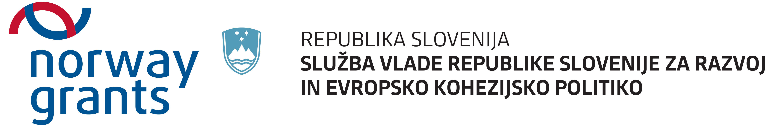 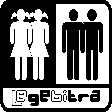 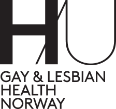 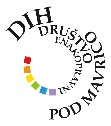 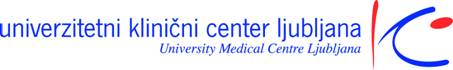 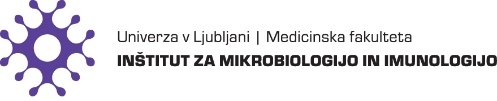 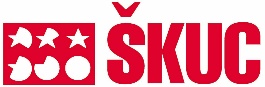 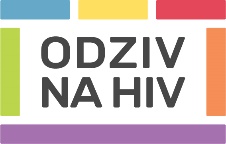 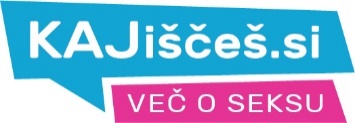 PROJEKT: Odziv na hivDELOVNI SKLOP: 6 – Raziskovanje in izobraževanjeDEJAVNOST: 6.7 – Bilateralna študijska obiskaREZULTAT: 67.1 – Študijski obisk nor. delegacije v SlovenijiKAZALNIK: 67.11 – Število obiskovDOKAZILO: 67.111 – Poročilo študijskega obiska z evalvacijo in zaključkiPoročilo študijskega obiska norveške delegacije v Sloveniji z evalvacijo in zaključkiOdgovorna oseba: 				Miha Lobnik Dokument pripravil:		Mitja BlažičVodja projekta, nadzor izvajanja:		Odgovorna oseba nosilca projekta/partnerja:MIHA LOBNIK, univ.dipl.soc			SIMON MALJEVAC, univ.dipl.soc, Datum izdaje in začetka uporabe dokumenta: Ljubljana, 30. junij 2016_______________ (Ta dokument je nastal s finančno podporo Norveškega finančnega mehanizma. Za vsebino tega dokumenta je odgovorno izključno DIC Legebitra in zanj v nobenem primeru ne velja, da odraža stališča nosilca programa Norveškega finančnega mehanizma. Nosilec projekta Odziv na hiv je Društvo informacijski center Legebitra, partnerji v projektu pa so: Društvo ŠKUC – sekcija Magnus, Društvo DIH – Enakopravni pod mavrico, Inštitut za mikrobiologijo in imunologijo Medicinske fakultete Univerze v Ljubljani, Klinika za infekcijske bolezni in vročinska stanja UKC Ljubljana in Helseutvalget for bedre homohelse. Več o projektu na: www.odzivnahiv.si.)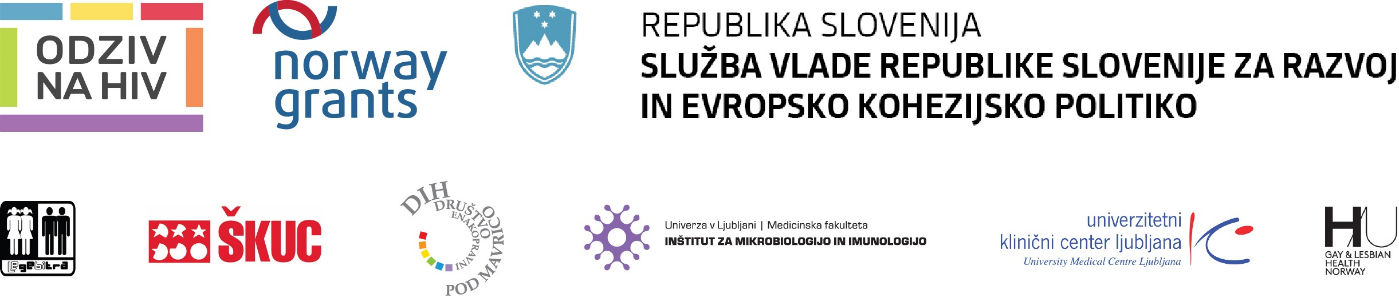 POROČILO ŠTUDIJSKEGA OBISKA NORVEŠKE DELEGACIJE V LJUBLJANIMED 9. 6. IN 12. 6. 2016 Z EVALVACIJO IN ZAKLJUČKIODZIV NA HIVPROGRAM OBISKA NORVEŠKE DELEGACIJE V SLOVENIJI9. junij 2015 – 12. junij 2015Torek, 9. junij12.00DIC Legebitra, Trubarjeva 76aUvodno srečanje slovenskih in norveških partnerjevSreda, 10. junij9.00 – 17.30Klinika za infekcijske bolezni in vročinska stanja UKC, Japljeva 2Strokovni posvet »Preseganje stigme in predsodkov na vseh ravneh zdravstvene obravnave MSM in oseb s HIV-om« ter razprava s člani Komisije za aids o strategiji preprečevanja in obvladovanja okužbe s HIVČetrtek, 11. junij10.00 – 12.00DIC Legebitra, Dunajska cesta 5Sestanek projektnega odbora projekta Odziv na HIV12.30 – 13.15Ministrstvo za zdravje RSSestanek z mag. Janjo Križman Miklavčič, Direktorat za javno zdravje13.30 – 14.30DIH, Slomškova 11Sestanek in predstavitev delovanja društva14.45 – 16.30DIC Legebitra, Trubarjeva 76aSestanek in predstavitev delovanja društva, predstavitev delovanja Centra za prostovoljno testiranje in svetovanje v skupnosti17.00 – 18.00Inštitut za mikrobiologijo in imunologijo, Zaloška 4Sestanek in predstavitev delovanja20.00ŠKUC, Metelkova 6Sestanek in predstavitev delovanja društvaPetek, 12. 6. Odhod delegacijeKRATKO POROČILO ŠTUDIJSKEGA OBISKA:Študijski obisk predstavnikov norveške partnerske organizacije Gay and lesbian health je potekal od torka, 9. junija do vključno petka, 12. junija 2016. Udeležila sta se ga Rolf M. Angeltvedt in Axel Skorm Refsdal z organizacije Helseutvalget for bedre homohelse – Gay and lesbian health Norway. V torek, 9. junija sta se predstavnika srečala z vodjo projekta Odziv na hiv Miho Lobnikom, ki jima je zaželel dobrodošlico, predstavil sodelavce in sodelavke ter terminski plan študijskega obiska. V sredo, 10. junija sta se predstavnika GLHN na Kliniki za infekcijske bolezni in vročinska stanja UKC Ljubljana udeležila celodnevnega strokovnega posveta »Preseganje stigme in predsodkov na vseh ravneh zdravstvene obravnave MSM in oseb s HIV-om« ter razprave s člani Komisije za aids o strategiji preprečevanja in obvladovanja okužbe s HIV (2016 – 2020). Predstavnika GLHN sta na strokovnem posvetu predstavila delo organizacije na področju preventive in podpore na polju hiva in aidsa na Norveškem.V četrtek, 11. junija, sta se predstavnika GLNH udeležila sestanka projektnega odbora Odziv na hiv, kjer sta se seznanila z dosedaj opravljenim delom, načrti za prihodnje leto delovanja, članicam in članom pa sta še podrobneje predstavila delo svoje organizacije. Rolf M. Angeltvedt in Axel Skorm Refsdal sta se kasneje udeležila srečanja z mag. Janjo Križman Miklavčič z Direktorata za javno zdravje pri Ministrstvu za zdravje. Seznanili so jo z delom GLNH na področju hiva in aidsa, s podporo Kraljevine Norveške tem programom, mag. Križman Miklavčič pa je gostoma predstavila prizadevanja Slovenje na polju hiv preventive in zdravljenja. Prestavnika parnterske organizacija sta popoldne obiskala še partnerko organizacijo DIH – Enakopravni pod mavrico, Center za prostovoljno testiranje in svetovanje v skupnosti pri Legebitri, Inštitut za mikrobiologijo in imunologijo Medicinske fakultete Univerze v Ljubljani ter Društvo ŠKUC, sekcijo Magnus. Srečanja so bila namenjena predvsem recipročni predstavitvi dela, izmenjavi znanja, idej in predlogov izboljšav. Petek, 12. junij je bil namenjen odhodu gostov iz partnerske organizacije. KRATKA EVALVACIJA ŠTUDIJSKEGA OBISKAPo pogovoru s predstavnikoma partnerskih Rolf M. Angeltvedt in Axel Skorm Refsdal z organizacije Helseutvalget for bedre homohelse – Gay and lesbian health Norway ugotavljamo, da sta bila partnerja s programom študijskega obiska zadovoljna. Posebej sta izpostavila, da jima je bilo pomembno in zanimivo spoznati multidisciplinarno organizacijo preventive in podpore na področju hiva v Sloveniji. Povedala sta, da sta pri organizaciji preventive in podpore na področju hiva zaznala dobre prakse, o implementaciji katerih bodo pri GLHN razmislili in se pogovorili. Zadovoljna sta bila tudi s prevozom in namestitvijo in izrazila željo po ponovnem srečanju na končnem zaključnem simpoziju. 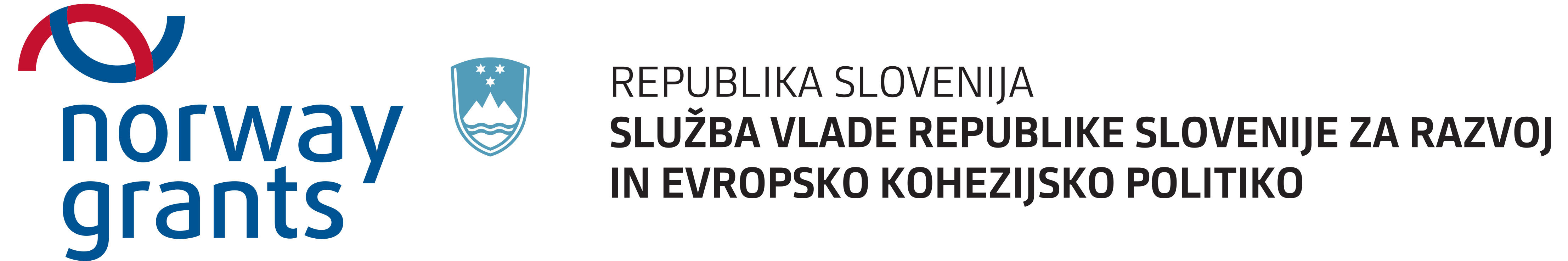 Ta dokument je nastal s finančno podporo Finančnega mehanizma EGP in Norveškega finančnega mehanizma. Za vsebino tega dokumenta je odgovorno izključno Društvo kulturno, informacijsko in svetovalno središče Legebitra in zanj v nobenem primeru ne velja, da odraža stališča nosilca programa Finančnega mehanizma EGP in Norveškega finančnega mehanizma.